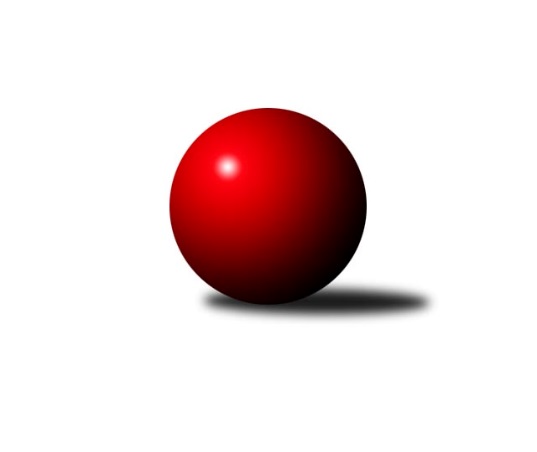 Č.6Ročník 2017/2018	14.10.2017Nejlepšího výkonu v tomto kole: 3255 dosáhlo družstvo: SKK Dubňany BJihomoravská divize 2017/2018Výsledky 6. kolaSouhrnný přehled výsledků:KK Jiskra Čejkovice	- TJ Jiskra Otrokovice	5:3	2606:2553	15.5:8.5	13.10.KK Orel Telnice	- KK Blansko B	7:1	2655:2490	17.5:6.5	13.10.KK Orel Ivančice	- KK Mor.Slávia Brno B	3:5	3179:3183	12.0:12.0	13.10.KC Zlín B	- KK Réna Ivančice 	3:5	3050:3155	9.5:14.5	13.10.TJ Sokol Brno IV	- TJ Sokol Mistřín B	3:5	3186:3188	11.5:12.5	13.10.TJ Sokol Luhačovice B	- KK Vyškov B	2:6	3102:3185	10.5:13.5	14.10.SKK Dubňany B	- TJ Valašské Meziříčí B	6:2	3255:3143	16.0:8.0	14.10.KK Mor.Slávia Brno B	- KK Blansko B	2:6	3089:3111	10.5:13.5	10.10.Tabulka družstev:	1.	KK Orel Telnice	5	4	0	1	25.5 : 14.5 	69.0 : 51.0 	 2828	8	2.	SKK Dubňany B	6	4	0	2	30.0 : 18.0 	80.5 : 63.5 	 3123	8	3.	KK Jiskra Čejkovice	6	4	0	2	28.0 : 20.0 	79.5 : 64.5 	 2906	8	4.	KK Réna Ivančice	6	4	0	2	27.5 : 20.5 	83.5 : 60.5 	 3069	8	5.	KK Orel Ivančice	6	4	0	2	27.0 : 21.0 	69.5 : 74.5 	 2980	8	6.	TJ Sokol Mistřín B	6	4	0	2	26.0 : 22.0 	72.5 : 71.5 	 3186	8	7.	TJ Jiskra Otrokovice	6	3	0	3	24.0 : 24.0 	67.0 : 77.0 	 2940	6	8.	KC Zlín B	6	3	0	3	21.0 : 27.0 	70.5 : 73.5 	 3025	6	9.	KK Blansko B	6	3	0	3	21.0 : 27.0 	65.0 : 79.0 	 2801	6	10.	TJ Sokol Brno IV	6	2	0	4	23.0 : 25.0 	72.0 : 72.0 	 3152	4	11.	KK Vyškov B	6	2	0	4	23.0 : 25.0 	66.5 : 77.5 	 3003	4	12.	KK Mor.Slávia Brno B	6	2	0	4	22.0 : 26.0 	67.0 : 77.0 	 2966	4	13.	TJ Sokol Luhačovice B	5	1	0	4	12.0 : 28.0 	56.5 : 63.5 	 3105	2	14.	TJ Valašské Meziříčí B	6	1	0	5	18.0 : 30.0 	65.0 : 79.0 	 3138	2Podrobné výsledky kola:	 KK Jiskra Čejkovice	2606	5:3	2553	TJ Jiskra Otrokovice	Martin Komosný	133 	 78 	 151 	59	421 	 2:2 	 423 	 156	65 	 128	74	Jiří Gach	Ludvík Vaněk	148 	 66 	 154 	71	439 	 3:1 	 405 	 159	60 	 142	44	Pavel Jurásek	Zdeněk Škrobák	153 	 62 	 150 	70	435 	 1.5:2.5 	 453 	 160	80 	 150	63	Barbora Divílková ml.	Adam Sýkora *1	139 	 62 	 148 	70	419 	 3:1 	 420 	 137	78 	 142	63	Michael Divílek ml.	Tomáš Stávek	148 	 70 	 149 	78	445 	 4:0 	 390 	 138	60 	 138	54	Libor Pekárek	Vít Svoboda	151 	 68 	 141 	87	447 	 2:2 	 462 	 138	71 	 172	81	Michael Divílek st.rozhodčí: střídání: *1 od 51. hodu Jakub SvobodaNejlepší výkon utkání: 462 - Michael Divílek st.	 KK Orel Telnice	2655	7:1	2490	KK Blansko B	Jiří Šimeček	148 	 78 	 133 	72	431 	 1:3 	 455 	 148	87 	 148	72	Josef Kotlán	Jiří Dvořák	142 	 81 	 150 	67	440 	 3:1 	 412 	 149	54 	 147	62	Jiří Zapletal	Alena Dvořáková *1	152 	 71 	 131 	70	424 	 2.5:1.5 	 421 	 146	71 	 152	52	Miroslav Flek	Milan Mikáč	170 	 93 	 153 	77	493 	 4:0 	 407 	 145	51 	 140	71	Otakar Lukáč	Josef Hájek	148 	 62 	 123 	54	387 	 3:1 	 362 	 132	45 	 132	53	Radim Pliska	Pavel Dvořák	157 	 84 	 152 	87	480 	 4:0 	 433 	 143	70 	 140	80	Martin Honcrozhodčí: střídání: *1 od 75. hodu Zdenek PokornýNejlepší výkon utkání: 493 - Milan Mikáč	 KK Orel Ivančice	3179	3:5	3183	KK Mor.Slávia Brno B	Martin Maša	144 	 126 	 129 	114	513 	 2:2 	 514 	 126	139 	 126	123	Patrik Schneider	Aneta Ondovčáková	125 	 131 	 138 	149	543 	 3:1 	 524 	 131	126 	 137	130	Radek Šenkýř	Zdeněk Mrkvica	125 	 133 	 134 	130	522 	 3:1 	 487 	 129	119 	 120	119	Dalibor Lang	Jaromír Klika	145 	 112 	 126 	111	494 	 1:3 	 542 	 121	127 	 141	153	Peter Zaťko	Karel Sax	112 	 119 	 132 	137	500 	 0:4 	 556 	 140	135 	 140	141	Ondřej Olšák	Jan Mecerod	156 	 159 	 152 	140	607 	 3:1 	 560 	 153	127 	 131	149	Radim Hostinskýrozhodčí: Nejlepší výkon utkání: 607 - Jan Mecerod	 KC Zlín B	3050	3:5	3155	KK Réna Ivančice 	Roman Janás	146 	 145 	 126 	118	535 	 3:1 	 496 	 105	132 	 142	117	Marek Čech	Zdeněk Bachňák	115 	 124 	 122 	121	482 	 1:3 	 512 	 124	135 	 133	120	Miroslav Nemrava	Martin Polepil	117 	 131 	 114 	99	461 	 0:4 	 579 	 149	153 	 142	135	Jaroslav Mošať	David Matlach	134 	 153 	 122 	134	543 	 3:1 	 507 	 120	134 	 128	125	Dalibor Šalplachta	Petr Polepil	115 	 122 	 133 	139	509 	 0:4 	 555 	 150	126 	 134	145	Tomáš Buršík	Zdeněk Šeděnka	134 	 137 	 128 	121	520 	 2.5:1.5 	 506 	 112	129 	 128	137	Tomáš Čechrozhodčí: Nejlepší výkon utkání: 579 - Jaroslav Mošať	 TJ Sokol Brno IV	3186	3:5	3188	TJ Sokol Mistřín B	Jiří Smutný	114 	 140 	 117 	134	505 	 1.5:2.5 	 532 	 122	140 	 142	128	Josef Blaha	Radoslav Rozsíval	136 	 139 	 123 	152	550 	 1:3 	 557 	 144	134 	 126	153	Milan Peťovský	Miroslav Vítek	144 	 121 	 142 	140	547 	 3:1 	 527 	 132	149 	 116	130	Radim Holešinský	Petr Berka	134 	 138 	 147 	115	534 	 2:2 	 531 	 139	115 	 126	151	Martin Fiala	Pavel Husar	112 	 134 	 118 	121	485 	 2:2 	 489 	 125	124 	 122	118	Václav Luža	Zdeněk Vránek	137 	 145 	 140 	143	565 	 2:2 	 552 	 143	146 	 126	137	Radek Horákrozhodčí: Nejlepší výkon utkání: 565 - Zdeněk Vránek	 TJ Sokol Luhačovice B	3102	2:6	3185	KK Vyškov B	Jiří Konečný	125 	 120 	 137 	125	507 	 2:2 	 516 	 119	121 	 156	120	Milan Ryšánek	Milan Žáček	132 	 136 	 156 	151	575 	 3:1 	 505 	 146	121 	 123	115	Tomáš Vejmola	Miroslav Hvozdenský	137 	 116 	 157 	140	550 	 3:1 	 531 	 124	134 	 139	134	Jan Večerka	Petr Kudláček	142 	 128 	 131 	116	517 	 1:3 	 547 	 131	142 	 150	124	Břetislav Láník	Vratislav Kunc *1	106 	 103 	 110 	132	451 	 1:3 	 544 	 138	137 	 139	130	Milan Svačina	Karel Máčalík	111 	 131 	 133 	127	502 	 0.5:3.5 	 542 	 121	148 	 133	140	Miloslav Krejčírozhodčí: střídání: *1 od 36. hodu Jaromír ČandaNejlepší výkon utkání: 575 - Milan Žáček	 SKK Dubňany B	3255	6:2	3143	TJ Valašské Meziříčí B	Filip Dratva	136 	 152 	 148 	137	573 	 4:0 	 526 	 125	137 	 137	127	Petr Tomášek	Václav Kratochvíla	127 	 129 	 130 	134	520 	 1:3 	 548 	 149	144 	 140	115	Miroslav Volek	Jaroslav Šerák	142 	 142 	 130 	119	533 	 2:2 	 532 	 134	129 	 133	136	Libor Horák	Zdeněk Kratochvíla	135 	 154 	 124 	143	556 	 3:1 	 517 	 128	121 	 134	134	Miloslav Plesník	Václav Benada	139 	 137 	 124 	118	518 	 2:2 	 524 	 132	119 	 140	133	Martin Kuropata	Jaroslav Harca	126 	 137 	 139 	153	555 	 4:0 	 496 	 119	134 	 121	122	Miloš Jandíkrozhodčí: Nejlepší výkon utkání: 573 - Filip Dratva	 KK Mor.Slávia Brno B	3089	2:6	3111	KK Blansko B	Patrik Schneider	129 	 126 	 132 	127	514 	 1:3 	 539 	 141	135 	 118	145	Josef Kotlán	Radim Herůfek	129 	 152 	 124 	113	518 	 1:3 	 565 	 163	133 	 146	123	Martin Honc	Peter Zaťko	124 	 136 	 142 	147	549 	 3:1 	 483 	 140	118 	 114	111	Radim Pliska	Dalibor Lang	115 	 133 	 124 	110	482 	 2:2 	 511 	 111	137 	 118	145	Jiří Zapletal	Radek Šenkýř	112 	 126 	 121 	143	502 	 1.5:2.5 	 504 	 131	139 	 121	113	Miroslav Flek	Ondřej Olšák	143 	 143 	 132 	106	524 	 2:2 	 509 	 145	124 	 119	121	Otakar Lukáčrozhodčí: Nejlepší výkon utkání: 565 - Martin HoncPořadí jednotlivců:	jméno hráče	družstvo	celkem	plné	dorážka	chyby	poměr kuž.	Maximum	1.	Jaroslav Mošať 	KK Réna Ivančice 	577.15	371.8	205.4	2.7	4/4	(598)	2.	Adam Sýkora 	KK Jiskra Čejkovice	556.90	375.5	181.4	6.1	4/4	(588)	3.	Jan Mecerod 	KK Orel Ivančice	555.37	357.9	197.4	3.5	4/4	(607)	4.	Martin Fiala 	TJ Sokol Mistřín B	554.50	364.4	190.1	5.1	4/4	(580)	5.	Martin Bublák 	KK Orel Ivančice	548.40	371.5	176.9	4.9	3/4	(587)	6.	Zdenek Pokorný 	KK Orel Telnice	548.07	363.3	184.8	2.3	3/3	(575)	7.	Pavel Dvořák 	KK Orel Telnice	548.00	370.3	177.7	4.2	3/3	(576)	8.	Radek Janás 	KC Zlín B	545.48	364.5	181.0	4.4	4/4	(575)	9.	Michael Divílek  ml.	TJ Jiskra Otrokovice	543.25	370.4	172.8	5.4	3/3	(571)	10.	Jana Volková 	TJ Valašské Meziříčí B	542.00	369.0	173.0	6.0	3/4	(560)	11.	Jiří Dvořák 	KK Orel Telnice	539.47	362.1	177.4	3.5	3/3	(578)	12.	Martin Honc 	KK Blansko B	538.35	350.1	188.3	3.2	4/4	(565)	13.	Michael Divílek  st.	TJ Jiskra Otrokovice	538.30	368.3	170.0	5.7	3/3	(554.4)	14.	Roman Janás 	KC Zlín B	537.40	368.8	168.6	5.2	4/4	(556)	15.	Tomáš Buršík 	KK Réna Ivančice 	537.25	350.7	186.6	4.4	4/4	(555)	16.	Zdeněk Bachňák 	KC Zlín B	537.22	354.8	182.4	6.8	3/4	(580)	17.	Petr Tomášek 	TJ Valašské Meziříčí B	536.78	355.3	181.4	3.3	3/4	(565)	18.	Tomáš Stávek 	KK Jiskra Čejkovice	534.35	355.8	178.6	1.4	4/4	(554)	19.	Tomáš Vejmola 	KK Vyškov B	533.84	363.6	170.3	5.7	3/4	(572)	20.	Filip Dratva 	SKK Dubňany B	533.75	361.7	172.1	5.8	4/4	(573)	21.	Radek Horák 	TJ Sokol Mistřín B	533.67	362.1	171.6	3.2	3/4	(556)	22.	Ladislav Teplík 	SKK Dubňany B	533.67	365.0	168.7	7.7	3/4	(546)	23.	Milan Svačina 	KK Vyškov B	533.40	359.6	173.8	3.4	3/4	(551)	24.	Milan Žáček 	TJ Sokol Luhačovice B	533.25	352.5	180.8	6.0	4/4	(589)	25.	Zdeněk Vránek 	TJ Sokol Brno IV	532.67	356.4	176.3	4.2	4/4	(568)	26.	Miroslav Vítek 	TJ Sokol Brno IV	532.67	362.7	170.0	5.1	4/4	(547)	27.	Josef Blaha 	TJ Sokol Mistřín B	532.33	355.9	176.4	5.8	4/4	(579)	28.	Miloslav Plesník 	TJ Valašské Meziříčí B	532.33	365.3	167.0	5.3	3/4	(546)	29.	Miroslav Hvozdenský 	TJ Sokol Luhačovice B	530.75	362.5	168.3	6.8	4/4	(560)	30.	Zdeněk Šeděnka 	KC Zlín B	530.00	362.3	167.7	7.3	3/4	(556)	31.	Jaroslav Harca 	SKK Dubňany B	529.50	355.5	174.0	3.6	4/4	(571)	32.	Radim Hostinský 	KK Mor.Slávia Brno B	528.85	362.0	166.9	7.7	4/4	(560)	33.	Dalibor Šalplachta 	KK Réna Ivančice 	528.55	363.6	165.0	5.4	4/4	(555)	34.	Zdenek Pokorný 	KK Vyškov B	528.53	358.1	170.4	5.9	3/4	(552)	35.	Jan Večerka 	KK Vyškov B	528.10	361.6	166.5	3.2	4/4	(562)	36.	Radim Holešinský 	TJ Sokol Mistřín B	528.00	358.8	169.3	7.8	4/4	(542)	37.	Milan Mikáč 	KK Orel Telnice	528.00	367.8	160.2	6.0	2/3	(591.6)	38.	Petr Jonášek 	TJ Jiskra Otrokovice	527.83	356.5	171.3	7.2	2/3	(572)	39.	Ludvík Vaněk 	KK Jiskra Čejkovice	526.07	353.7	172.4	2.9	3/4	(559.2)	40.	Tomáš Juřík 	TJ Sokol Luhačovice B	526.00	352.3	173.7	4.0	3/4	(541)	41.	Milan Peťovský 	TJ Sokol Mistřín B	526.00	361.3	164.7	6.3	3/4	(557)	42.	Miroslav Nemrava 	KK Réna Ivančice 	525.65	362.1	163.6	6.0	4/4	(556.8)	43.	Josef Kotlán 	KK Blansko B	525.50	355.7	169.8	5.9	4/4	(562)	44.	Petr Polepil 	KC Zlín B	524.73	357.2	167.6	5.9	4/4	(561)	45.	David Matlach 	KC Zlín B	524.33	345.0	179.3	4.8	3/4	(543)	46.	Jiří Šimeček 	KK Orel Telnice	524.20	359.5	164.7	4.3	3/3	(561.6)	47.	Petr Berka 	TJ Sokol Brno IV	523.75	353.8	170.0	6.6	4/4	(553)	48.	Martin Kuropata 	TJ Valašské Meziříčí B	523.22	359.9	163.3	8.4	3/4	(568)	49.	Zdeněk Škrobák 	KK Jiskra Čejkovice	522.15	362.2	160.0	6.2	4/4	(560.4)	50.	Vít Svoboda 	KK Jiskra Čejkovice	521.95	352.0	170.0	3.3	4/4	(586.8)	51.	Jiří Konečný 	TJ Sokol Luhačovice B	521.67	350.0	171.7	5.0	3/4	(569)	52.	Pavel Husar 	TJ Sokol Brno IV	521.67	358.6	163.1	5.8	4/4	(573)	53.	František Kellner 	KK Mor.Slávia Brno B	521.27	356.4	164.9	7.2	3/4	(541)	54.	Peter Zaťko 	KK Mor.Slávia Brno B	520.02	359.1	161.0	7.5	4/4	(549)	55.	Miloslav Krejčí 	KK Vyškov B	517.87	352.9	165.0	5.8	4/4	(613)	56.	Zdeněk Kratochvíla 	SKK Dubňany B	517.83	347.3	170.5	5.6	4/4	(585)	57.	Jiří Smutný 	TJ Sokol Brno IV	517.67	351.8	165.8	7.9	4/4	(548)	58.	Marek Čech 	KK Réna Ivančice 	517.55	363.2	154.4	7.7	4/4	(559.2)	59.	Patrik Schneider 	KK Mor.Slávia Brno B	517.43	351.6	165.8	5.6	4/4	(537)	60.	Miloš Jandík 	TJ Valašské Meziříčí B	517.25	357.2	160.1	5.5	4/4	(559)	61.	Václav Benada 	SKK Dubňany B	516.56	362.8	153.8	5.6	3/4	(544)	62.	Martin Maša 	KK Orel Ivančice	516.17	350.4	165.8	6.4	4/4	(544)	63.	Miroslav Flek 	KK Blansko B	514.38	353.1	161.3	9.8	4/4	(533)	64.	Václav Kratochvíla 	SKK Dubňany B	514.22	354.3	159.9	5.7	3/4	(561)	65.	Tomáš Čech 	KK Réna Ivančice 	513.40	345.9	167.6	4.3	4/4	(535)	66.	Barbora Divílková  ml.	TJ Jiskra Otrokovice	513.20	349.3	163.9	8.5	3/3	(543.6)	67.	Martin Komosný 	KK Jiskra Čejkovice	512.40	354.8	157.6	8.6	4/4	(547.2)	68.	Břetislav Láník 	KK Vyškov B	512.10	355.6	156.6	9.2	4/4	(547)	69.	Libor Horák 	TJ Valašské Meziříčí B	511.67	353.7	158.0	11.8	3/4	(532)	70.	Jaromír Klika 	KK Orel Ivančice	510.90	351.4	159.5	5.9	4/4	(538)	71.	Jaromír Čanda 	TJ Sokol Luhačovice B	510.75	345.5	165.3	6.8	4/4	(533)	72.	Jiří Gach 	TJ Jiskra Otrokovice	509.80	349.4	160.4	7.7	2/3	(538)	73.	Radek Šenkýř 	KK Mor.Slávia Brno B	509.50	351.2	158.4	8.2	4/4	(524)	74.	Zdeněk Mrkvica 	KK Orel Ivančice	509.23	351.8	157.4	11.4	3/4	(522)	75.	Josef Hájek 	KK Orel Telnice	506.47	358.4	148.1	8.3	3/3	(543.6)	76.	Otakar Lukáč 	KK Blansko B	504.85	352.1	152.7	8.3	4/4	(540)	77.	Václav Luža 	TJ Sokol Mistřín B	504.50	357.0	147.5	8.0	3/4	(528)	78.	Pavel Milo 	TJ Valašské Meziříčí B	503.00	347.3	155.7	8.0	3/4	(518)	79.	Alena Dvořáková 	KK Orel Telnice	501.80	330.2	171.6	5.1	2/3	(526.8)	80.	Karel Máčalík 	TJ Sokol Luhačovice B	500.63	343.9	156.8	5.5	4/4	(513)	81.	Pavel Jurásek 	TJ Jiskra Otrokovice	498.00	355.7	142.3	10.5	3/3	(525)	82.	Libor Pekárek 	TJ Jiskra Otrokovice	496.11	339.2	156.9	7.3	3/3	(530)	83.	Jiří Zapletal 	KK Blansko B	486.65	348.6	138.0	11.8	4/4	(511)	84.	Dalibor Lang 	KK Mor.Slávia Brno B	486.62	340.7	145.9	11.8	4/4	(508)	85.	Radim Pliska 	KK Blansko B	472.13	331.7	140.5	11.7	4/4	(518)		Marek Rozsíval 	TJ Sokol Brno IV	573.00	369.0	204.0	3.0	1/4	(573)		Ladislav Musil 	KK Blansko B	552.00	374.0	178.0	6.5	1/4	(570)		Robert Mondřík 	KK Vyškov B	552.00	390.0	162.0	12.0	1/4	(552)		Miroslav Volek 	TJ Valašské Meziříčí B	548.00	363.0	185.0	7.0	1/4	(548)		Aneta Ondovčáková 	KK Orel Ivančice	539.05	373.2	165.9	2.9	2/4	(555.6)		Rudolf Zouhar 	TJ Sokol Brno IV	539.00	335.0	204.0	3.0	1/4	(539)		Ondřej Olšák 	KK Mor.Slávia Brno B	538.50	357.8	180.8	3.8	2/4	(556)		Jan Blahůšek 	SKK Dubňany B	538.00	350.0	188.0	8.0	1/4	(538)		Roman Macek 	TJ Sokol Mistřín B	533.00	364.0	169.0	2.7	2/4	(540)		Tereza Divílková 	TJ Jiskra Otrokovice	532.50	344.5	188.0	3.0	1/3	(557)		Martin Zimmermann 	KK Orel Ivančice	530.00	365.0	165.0	8.0	1/4	(530)		Radim Herůfek 	KK Mor.Slávia Brno B	529.33	361.7	167.7	7.7	1/4	(543)		Zdeněk Sedláček 	TJ Sokol Mistřín B	528.25	358.0	170.3	8.5	2/4	(529)		Ludmila Satinská 	TJ Valašské Meziříčí B	522.83	352.0	170.8	7.2	2/4	(552)		Radoslav Rozsíval 	TJ Sokol Brno IV	522.00	368.7	153.3	6.3	2/4	(559)		Tomáš Řihánek 	KK Réna Ivančice 	520.80	340.8	180.0	6.0	1/4	(520.8)		Petr Kudláček 	TJ Sokol Luhačovice B	517.00	360.0	157.0	5.0	1/4	(517)		Josef Michálek 	KK Vyškov B	514.00	358.0	156.0	3.0	1/4	(514)		Milan Ryšánek 	KK Vyškov B	512.00	356.0	156.0	10.0	2/4	(516)		Zdeněk Burian 	KK Jiskra Čejkovice	511.00	340.0	171.0	7.0	1/4	(511)		Barbora Divílková  st.	TJ Jiskra Otrokovice	509.00	336.0	173.0	4.0	1/3	(509)		Vratislav Kunc 	TJ Sokol Luhačovice B	507.50	360.5	147.0	7.5	2/4	(508)		Karel Sax 	KK Orel Ivančice	502.67	339.3	163.3	4.0	1/4	(525)		Jaroslav Šerák 	SKK Dubňany B	499.50	339.0	160.5	6.5	2/4	(533)		Evžen Štětkář 	KC Zlín B	496.80	350.4	146.4	9.6	1/4	(496.8)		Petr Večerka 	KK Vyškov B	493.00	342.0	151.0	10.0	1/4	(493)		Martin Mačák 	SKK Dubňany B	490.00	341.0	149.0	7.0	2/4	(504)		Miroslav Poledník 	KK Vyškov B	486.00	331.0	155.0	10.0	1/4	(486)		Jiří Peška 	KK Orel Ivančice	485.00	335.0	150.0	8.0	1/4	(485)		Martin Polepil 	KC Zlín B	477.00	342.7	134.3	13.7	1/4	(494)		Josef Konvičný 	TJ Valašské Meziříčí B	458.00	336.0	122.0	20.0	1/4	(458)		Nela Hudáková 	KK Orel Ivančice	442.00	321.0	121.0	19.0	1/4	(442)		František Zemek 	KK Orel Ivančice	398.00	297.0	101.0	14.0	1/4	(398)Sportovně technické informace:Starty náhradníků:registrační číslo	jméno a příjmení 	datum startu 	družstvo	číslo startu8053	Roman Janás	13.10.2017	KC Zlín B	7x21726	Jaroslav Šerák	14.10.2017	SKK Dubňany B	2x21397	Petr Tomášek	14.10.2017	TJ Valašské Meziříčí B	5x10770	Milan Peťovský	13.10.2017	TJ Sokol Mistřín B	3x23151	Aneta Ondovčáková	13.10.2017	KK Orel Ivančice	4x16592	Miroslav Hvozdenský	14.10.2017	TJ Sokol Luhačovice B	5x18818	Tomáš Buršík	13.10.2017	KK Réna Ivančice 	6x7666	Vít Svoboda	13.10.2017	KK Jiskra Čejkovice	6x19041	Radim Pliska	13.10.2017	KK Blansko B	6x7353	Jaroslav Mošať	13.10.2017	KK Réna Ivančice 	6x10293	Tomáš Čech	13.10.2017	KK Réna Ivančice 	6x10294	Marek Čech	13.10.2017	KK Réna Ivančice 	6x8474	Jiří Konečný	14.10.2017	TJ Sokol Luhačovice B	4x14871	Jaromír Čanda	14.10.2017	TJ Sokol Luhačovice B	5x14759	Michael Divílek st.	13.10.2017	TJ Jiskra Otrokovice	5x8872	Martin Honc	13.10.2017	KK Blansko B	6x21399	Radim Herůfek	10.10.2017	KK Mor.Slávia Brno B	4x20099	Adam Sýkora	13.10.2017	KK Jiskra Čejkovice	6x20072	Filip Dratva	14.10.2017	SKK Dubňany B	7x7168	Václav Benada	14.10.2017	SKK Dubňany B	5x16625	Radim Holešinský	13.10.2017	TJ Sokol Mistřín B	5x20351	Miroslav Volek	14.10.2017	TJ Valašské Meziříčí B	2x16591	Milan Žáček	14.10.2017	TJ Sokol Luhačovice B	5x22607	Dalibor Lang	13.10.2017	KK Mor.Slávia Brno B	6x11517	Václav Luža	13.10.2017	TJ Sokol Mistřín B	6x19882	Jiří Smutný	13.10.2017	TJ Sokol Brno IV	6x6691	Peter Zaťko	13.10.2017	KK Mor.Slávia Brno B	7x22615	Jiří Šimeček	13.10.2017	KK Orel Telnice	5x23940	Jiří Gach	13.10.2017	TJ Jiskra Otrokovice	5x16538	Pavel Jurásek	13.10.2017	TJ Jiskra Otrokovice	5x19659	Michael Divílek ml.	13.10.2017	TJ Jiskra Otrokovice	6x19515	Petr Berka	13.10.2017	TJ Sokol Brno IV	5x22370	Pavel Husar	13.10.2017	TJ Sokol Brno IV	6x9619	Zdeněk Vránek	13.10.2017	TJ Sokol Brno IV	6x22477	Jan Mecerod	13.10.2017	KK Orel Ivančice	6x19434	Josef Hájek	13.10.2017	KK Orel Telnice	5x19435	Jiří Dvořák	13.10.2017	KK Orel Telnice	5x19430	Alena Dvořáková	13.10.2017	KK Orel Telnice	4x19432	Pavel Dvořák	13.10.2017	KK Orel Telnice	4x22434	Vratislav Kunc	14.10.2017	TJ Sokol Luhačovice B	3x7386	Petr Kudláček	14.10.2017	TJ Sokol Luhačovice B	1x15440	Libor Pekárek	13.10.2017	TJ Jiskra Otrokovice	6x6327	Miroslav Flek	13.10.2017	KK Blansko B	6x21904	Ondřej Olšák	13.10.2017	KK Mor.Slávia Brno B	3x19877	Radek Šenkýř	13.10.2017	KK Mor.Slávia Brno B	4x22264	Zdeněk Mrkvica	13.10.2017	KK Orel Ivančice	4x21876	Karel Sax	13.10.2017	KK Orel Ivančice	3x7186	Zdeněk Kratochvíla	14.10.2017	SKK Dubňany B	6x17643	Václav Kratochvíla	14.10.2017	SKK Dubňany B	5x7174	Jaroslav Harca	14.10.2017	SKK Dubňany B	6x24707	Miloslav Plesník	14.10.2017	TJ Valašské Meziříčí B	3x15845	Tomáš Vejmola	14.10.2017	KK Vyškov B	5x22395	Miloslav Krejčí	14.10.2017	KK Vyškov B	6x7610	Jan Večerka	14.10.2017	KK Vyškov B	6x14761	Jiří Zapletal	13.10.2017	KK Blansko B	6x21879	Zdeněk Bachňák	13.10.2017	KC Zlín B	5x22124	Milan Ryšánek	14.10.2017	KK Vyškov B	2x19660	Barbora Pekárková ml.	13.10.2017	TJ Jiskra Otrokovice	4x14870	Karel Máčalík	14.10.2017	TJ Sokol Luhačovice B	5x8706	Milan Svačina	14.10.2017	KK Vyškov B	4x10122	Radek Horák	13.10.2017	TJ Sokol Mistřín B	6x6805	Jaromír Klika	13.10.2017	KK Orel Ivančice	6x18764	Jakub Svoboda	13.10.2017	KK Jiskra Čejkovice	1x22032	Patrik Schneider	13.10.2017	KK Mor.Slávia Brno B	8x8182	Miloš Jandík	14.10.2017	TJ Valašské Meziříčí B	6x8206	Martin Kuropata	14.10.2017	TJ Valašské Meziříčí B	5x18605	Zdeněk Šeděnka	13.10.2017	KC Zlín B	5x21783	Martin Polepil	13.10.2017	KC Zlín B	5x6825	Radim Hostinský	13.10.2017	KK Mor.Slávia Brno B	5x24138	Milan Mikáč	13.10.2017	KK Orel Telnice	3x24027	Martin Maša	13.10.2017	KK Orel Ivančice	6x19641	Otakar Lukáč	13.10.2017	KK Blansko B	6x23985	Libor Horák	14.10.2017	TJ Valašské Meziříčí B	4x23882	Josef Blaha	13.10.2017	TJ Sokol Mistřín B	6x20488	Miroslav Vítek	13.10.2017	TJ Sokol Brno IV	6x9618	Radoslav Rozsíval	13.10.2017	TJ Sokol Brno IV	5x13974	Ludvík Vaněk	13.10.2017	KK Jiskra Čejkovice	5x21411	Martin Komosný	13.10.2017	KK Jiskra Čejkovice	6x18071	Petr Polepil	13.10.2017	KC Zlín B	6x21456	David Matlach	13.10.2017	KC Zlín B	5x21106	Břetislav Láník	14.10.2017	KK Vyškov B	6x13210	Martin Fiala	13.10.2017	TJ Sokol Mistřín B	6x20912	Zdeněk Škrobák	13.10.2017	KK Jiskra Čejkovice	6x20689	Zdenek Pokorný	13.10.2017	KK Orel Telnice	5x20552	Tomáš Stávek	13.10.2017	KK Jiskra Čejkovice	6x6318	Josef Kotlán	13.10.2017	KK Blansko B	7x7348	Dalibor Šalplachta	13.10.2017	KK Réna Ivančice 	5x10038	Miroslav Nemrava	13.10.2017	KK Réna Ivančice 	6x
Hráči dopsaní na soupisku:registrační číslo	jméno a příjmení 	datum startu 	družstvo	Program dalšího kola:7. kolo20.10.2017	pá	17:30	KK Mor.Slávia Brno B - SKK Dubňany B	20.10.2017	pá	17:30	KK Réna Ivančice  - TJ Sokol Luhačovice B	20.10.2017	pá	17:30	KK Jiskra Čejkovice - TJ Sokol Brno IV	20.10.2017	pá	18:00	KK Blansko B - KC Zlín B	21.10.2017	so	9:00	KK Vyškov B - KK Orel Ivančice	21.10.2017	so	16:30	TJ Sokol Mistřín B - KK Orel Telnice	21.10.2017	so	17:30	TJ Jiskra Otrokovice - TJ Valašské Meziříčí B	Nejlepší šestka kola - absolutněNejlepší šestka kola - absolutněNejlepší šestka kola - absolutněNejlepší šestka kola - absolutněNejlepší šestka kola - dle průměru kuželenNejlepší šestka kola - dle průměru kuželenNejlepší šestka kola - dle průměru kuželenNejlepší šestka kola - dle průměru kuželenNejlepší šestka kola - dle průměru kuželenPočetJménoNázev týmuVýkonPočetJménoNázev týmuPrůměr (%)Výkon2xJan MecerodIvančice6072xJan MecerodIvančice116.896071xMilan MikáčTelnice591.6*1xMilan MikáčTelnice114.124933xJaroslav MošaťRéna Ivančice 5793xJaroslav MošaťRéna Ivančice 111.685791xPavel DvořákTelnice576*1xPavel DvořákTelnice111.114802xMilan ŽáčekLuhačovice B5751xFilip DratvaDubňany B110.175731xFilip DratvaDubňany B5731xRadim HostinskýMS Brno B107.84560